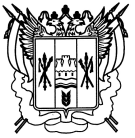 Российская ФедерацияРостовская областьЗаветинский районмуниципальное образование «Федосеевское сельское поселение»Администрация Федосеевского сельского поселенияПостановление№ 5222.05.2017                                                                                                 с.ФедосеевкаВ соответствии с Федеральным законом от 21.12.1994 № 68-ФЗ «О защите населения и территорий от чрезвычайных ситуаций природного и техногенного характера», постановлением Правительства Ростовской области от 10.02.2012 № 101 «Об утверждении Положения об организации оповещения и информирования населения об угрозе возникновения или о возникновении чрезвычайных ситуаций межмуниципального и регионального характера», на основании подпункта 9 пункта 1 статьи 33 Устава муниципального образования «Федосеевское сельское поселение» и в целях совершенствования системы предупреждения и ликвидации чрезвычайных ситуаций, обеспечения спасения жизни и сохранения здоровья людей, снижения размеров ущерба окружающей природной среде и материальных потерь в результате чрезвычайных ситуацийПОСТАНОВЛЯЮ:1. Утвердить:1.1. Положение об организации оповещения и информирования населения Федосеевского сельского поселения об угрозе возникновения или о возникновении чрезвычайных ситуаций природного и техногенного характера, согласно приложению № 1.1.2. Тексты речевых сообщений по оповещению населения Федосеевского сельского поселения при угрозе или возникновении чрезвычайных ситуаций, согласно приложению № 2.2. Признать утратившим силу постановление Администрации Федосеевского сельского поселения от 06.11.2012 № 2 «Об утверждении Положения об организации оповещения и информирования населения Федосеевского сельского поселения об угрозе возникновения или о возникновении чрезвычайных ситуаций природного и техногенного характера».3. Постановление вступает в силу со дня его официального обнародования.4. Контроль за выполнением постановления оставляю за собой.Глава АдминистрацииФедосеевского сельского поселения                           А.Р.ТкаченкоПостановление вносит ведущий специалист по вопросам мобилизационной подготовки, предупреждению чрезвычайных ситуаций, обеспечению пожарной безопасности, делам молодежи и спортаПриложение № 1                                                                                 к постановлению Администрации                                                                               Федосеевского сельского поселения                                                                                              от 22.05.2016 № 52ПОЛОЖЕНИЕоб организации оповещения и информирования населения Федосеевского сельского поселения об угрозе возникновения или возникновении чрезвычайных ситуаций природного и техногенного характера1. Настоящее Положение определяет порядок организации оповещения и информирования населения Федосеевского сельского поселения об угрозе возникновения или о возникновении чрезвычайных ситуаций природного и техногенного характера с использованием территориальной автоматизированной системы централизованного оповещения (далее - ТАСЦО), радиотрансляционных сетей, радиовещательных станций и иных каналов связи.2. ТАСЦО представляет собой организационно-техническое объединение сил, специальных технических средств связи и оповещения, сетей вещания, каналов сети связи общего пользования и ведомственных сетей связи, предназначенных для оповещения должностных лиц и передачи экстренной информации населению об угрозе возникновения или о возникновении чрезвычайных ситуаций, а также о порядке действий в условиях угрозы возникновения или о возникновении чрезвычайных ситуаций.3. Информация об угрозе возникновения или о возникновении чрезвычайных ситуаций передается населению в порядке, установленном действующим законодательством. Право на подачу сигналов оповещения и передачу информационных сигналов, в соответствии с законодательством предоставляется Главе Администрации Федосеевского сельского поселения – председателю комиссии по предупреждению и ликвидации чрезвычайных ситуаций и обеспечению пожарной безопасности Федосеевского сельского поселения (далее – КЧС и ПБ), лицам их замещающим.4. Организационные мероприятия проводятся для полного охвата оповещением населения поселения и включают в себя отправку посыльных по закрепленным маршрутам (пеших, на автотранспорте), привлечение специальных автомобилей органов внутренних дел и государственной противопожарной службы,  оборудованных громкоговорящими установками для информирования населения.5. Оповещение и информирование населения об угрозе возникновения или о возникновении чрезвычайных ситуаций на территории Федосеевского сельского поселения осуществляет Администрация Федосеевского сельского поселения с привлечением сил и средств организаций, учреждений и предприятия сельского поселения, отделения полиции межмуниципального отдела Министерства внутренних дел России «Ремонтненский», государственного казенного учреждения «205 пожарная часть  Ростовской области» «Противопожарная служба Ростовской области».6. Специалист по вопросам  предупреждения чрезвычайных ситуаций при решении вопросов, связанных с оповещением и информированием населения об угрозе возникновения или о возникновении чрезвычайных ситуаций, вправе:вносить предложения по разработке и внедрению перспективных направлений совершенствования и развития ТАСЦО;осуществлять подготовку проектов нормативных правовых актов Администрации Федосеевского сельского поселения и иных документов по вопросам оповещения и информирования населения об угрозе возникновения или о возникновении чрезвычайных ситуаций на территории Федосеевского сельского поселения;организовывать проведение комплексных тренировок по оповещению и информированию населения о действиях при возникновении чрезвычайных ситуаций с привлечением в установленном порядке специальных автомобилей органов внутренних дел и государственной противопожарной службы,  оборудованных громкоговорящими установками, отправкой посыльных по закрепленным маршрутам (пеших, на автотранспорте), включением электросирен и передачей по радио информационных текстов;осуществлять в установленном порядке контроль за ходом строительства и реконструкции ТАСЦО;осуществлять контроль за проведением эксплуатационно-технического обслуживания оборудования ТАСЦО;в пределах своей компетенции координировать действия сил и средств, а также служб, участвующих в информировании и оповещении населения на территории Федосеевского сельского поселения.7. Информирование и оповещение населения Федосеевского сельского поселения осуществляется по 3-м направлениям:направление № 1 – с. Федосеевка;направление № 2 – с. Свободное;направление № 3 – х. Воротилов.8. Для своевременного оповещения и информирования населения на территории Федосеевского сельского поселения, организаций и предприятий сельского поселения разрабатываются планы, схемы и инструкции по оповещению сотрудников на отделениях, в цехах, бригадах, фермах и т.д. 9. Финансирование мероприятий по поддержанию в готовности и совершенствованию систем оповещения и информирования населения производится:на уровне поселений - за счет средств бюджета поселений;на объектовом уровне - за счет собственных финансовых средств организаций, учреждений и предприятий.	Специалист первой категории                                  Л.В.БардыковаПриложение № 2                                                                                 к постановлению Администрации                                                                               Федосеевского сельского поселения                                                                                              от 22.05.2016 № 52ТЕКСТЫречевых сообщений по оповещению населения Федосеевского сельского поселения при угрозе или возникновении чрезвычайных ситуацийТексты сообщений разрабатываются специалистом по предупреждению чрезвычайных ситуаций сельского поселения  совместно с отделом по делам гражданской обороны и чрезвычайных ситуаций Заветинского района. Тексты сообщений используются для предупреждения (уведомления) населения при возникновении чрезвычайных ситуаций и в учебных целях, при этом перед сообщением сигнала доводится слово «Учебный».Текст обращения к населениюпри угрозе радиоактивного заражения или обнаружении радиоактивного (бактериологического) заражения или при обнаружении отравляющих веществ, аварийно химических опасных веществ или биологических средств (далее – ОВ, АХОВ или БС)Внимание!!! Внимание!!! Граждане!!! «Радиационная опасность», «Радиационная опасность». К вам обращается Администрация  Федосеевского сельского поселения. ________________ на территории Федосеевского сельского поселения      (дата, время)зарегистрирован повышенный уровень радиации. Прослушайте порядок поведения при радиоактивном заражении местности:1. Исключить пребывание на открытой местности.2. Провести йодную профилактику. Порядок проведения йодной профилактики слушайте в конце этого сообщения.3. Провести герметизацию жилых, производственных и хозяйственных помещений.4. Сделать запасы питьевой воды из закрытых источников водоснабжения.5. Сделать запасы продуктов питания, используя исключительно консервированные и хранящиеся в герметичных (закрытых) упаковках, подвалах погребах продукты.6. Закрыть на замки, имеющиеся в вашем пользовании колодцы, бассейны и другие накопители воды.7. В жилых и производственных помещениях, в которых не приостановлены работы, ежечасно проводить влажную уборку.8. Радиоточки, телевизоры включать каждый четный час (10, 12, 14, ….) для получения дальнейшей информации.Внимание!прослушайте порядок проведения йодной профилактики:Для проведения йодной профилактики применяют вовнутрь йодистый калий в таблетках в следующих дозах: детям до 2-х лет – 0,004 г 1 раз в день с чаем или киселем; детям старше 2-х лет и взрослым – 0,125 г 1 раз в день.Если у вас нет таблеток, йодистого калия применяют 5 % раствор йода:Детям до 5 лет внутрь не назначается, а наносится тампоном 2,5 % раствор на кожу предплечий и голени; детям от 5 до14 лет – 22 капли 1 раз в день после еды в половине стакана молока или воды, или 11 капель 2 раза день; детям старше 14 лет и взрослым – 44 капли 1 раз в день, 22 капли 2 раза в день.Можно принимать и «Люголь»: детям до 5 лет не назначается; детям от 5 до 14 лет – 10-11 капель 1 раз в день или 5 – 6 капель 2 раза в день; детям старше 14 лет и взрослым – 22 капли 1 раз в день или 10 капель 2 раза в день.Принимать препараты заблаговременно при получении сигнала об угрозе радиоактивного заражения до исчезновения угрозы поступления в организм радиоактивного йода. Информация предоставлена Главным врачом центра гигиены и эпидемиологии в Заветинском районе.Вы прослушали сообщение Администрации Федосеевского сельского поселения.  Текст обращения к населениюпри угрозе химического (бактериологического) заражения или при обнаружении ОВ, АХОВ или БСВнимание!!! Внимание!!! Граждане!!! «Химическая тревога».К вам обращается Администрация Федосеевского сельского поселения. ___________________ на территории Федосеевского сельского поселения            (дата, время)в населенных пунктах ___________________________________________отмечены случаи заболевания людей и животных _________________________                    (наименование заболевания)Администрацией сельского поселения принимаются меры для локализации заболеваний и предотвращению возникновению эпидемии.Прослушайте порядок поведения населения на территории Федосеевского сельского поселения:исключить пребывание на открытой местности.провести герметизацию жилых, производственных и хозяйственных помещений.использовать воду для питьевых и хозяйственных целей только из разрешенных источников водоснабжения, предварительно ее прокипятив.для питания использовать только консервированные и хранящиеся в герметичных (закрытых) упаковках продукты.в помещениях проводить ежедневную влажную уборку с применением имеющихся дезинфицирующих средств.при появлении первых признаков заболевания необходимо срочно поставить в известность медицинских работников, при возможности принять «антидот» из АИ-2 при отравлении, а при применении противником «БС» принять противобактериальное средство № 1.Информация предоставлена Главным врачом центра гигиены и эпидемиологии в Заветинском районе.Вы прослушали сообщение Администрации Федосеевского сельского поселения.  Текст обращения к населению при возникновении эпидемииВнимание!! Внимание!! Граждане!!! К вам обращается Администрация Федосеевского сельского поселения. ________________ на территории Федосеевского сельского поселения         (дата, время)населенных пунктах _____________________________________________отмечены случаи заболевания людей и животных _________________________(наименование заболевания)Администрацией сельского поселения принимаются меры для локализации заболеваний и предотвращения возникновения эпидемии.Прослушайте порядок поведения населения на территории Федосеевского сельского поселения:при появлении первых признаков заболевания необходимо обратиться к медработникам;не употреблять в пищу непроверенные продукты питания и воду;продукты питания приобретать только в установленных администрацией местах;до минимума ограничить общение с населением.Информация предоставлена Главным врачом центра гигиены и эпидемиологии в Заветинском районе.Вы прослушали сообщение Администрации Федосеевского сельского поселения. Текст обращения к населениюпри возникновении аварии на атомной электростанции (далее – АЭС)Внимание!! Внимание!!! Граждане!!!К вам обращается  Администрация Федосеевского сельского поселения.В ________ часов произошла авария на ________________________АЭС.   (дата и время)						(указать на какой)В целях снижения влияния последствий аварии, населению сельского поселения необходимо соблюдать меры радиационной безопасности и санитарной гигиены:главную опасность для людей, находящихся на местности, загрязненной радиационными веществами представляет внутреннее облучение, то есть попадание радиоактивных веществ внутрь организма с вдыхаемым воздухом, при приеме пищи и воды. Поэтому необходимо защищать органы дыхания от попадания радиоактивных веществ, подготовить жилище, соблюдать правила поведения;для защиты органов дыхания используйте респиратор типа «Лепесток 2, респираторы Р-2, ватно-марлевые повязки, противопыльные тканевые маски, а также гражданские противогазы.Как изготовить ватно-марлевые повязки:берется кусок марли длиной 100 и шириной 50 см;в средней части куска на площади 30х20 см. кладется ровный слой ваты толщиной примерно 2 см;свободные от ваты края марли по всей длине куска с обеих сторон завертываются, закрывая вату; с обеих сторон посредине марля разрезается 30-35 см;если имеется марля, но нет ваты, можно изготовить марлевую повязку. Для этого вместо ваты на середину куска марли укладывается пять – шесть слоев марли.Помните!Средства защиты органов дыхания необходимо обязательно использовать:при выпадении радиоактивных веществ на местности;при всех видах пылеобразования (сильный ветер, прохождение транспорта, особенно по грунтовым дорогам и т.д.).Средства защиты можно не использовать при нахождении в жилых и административных зданиях, в тихую безветренную погоду и после дождя.Защита кожных покровов.Попадание в больших количествах радиоактивных веществ на открытые участки кожи может вызвать ее поражение – кожные ожоги. Во избежание поражения кожных покровов необходимо использовать плащи с капюшоном, накидки, комбинезоны, резиновую обувь, перчатки.Защита жилища, источников воды и продуктов питания.Все окна в домах закройте пленкой, входные двери оборудуйте мягкими шторами. Закройте дымоходы, вентиляционные отдушины (люки). Ковровые дорожки сверните, мягкую мебель накройте чехлами, столы накройте пленкой или полиэтиленовой пленкой. Перед входной дверью поставьте емкость и расстелите коврик. Колодцы оборудуйте крышками, навесами и глиняными отмостками. Продукты храните в стеклянной таре или полиэтиленовых пакетах, в холодильниках.Соблюдайте правила радиационной безопасности и личной гигиены.Для предупреждения или ослабления воздействия на организм радиоактивных веществ:максимально ограничьте пребывание на открытой территории, при выходе из помещений используйте средства индивидуальной защиты (респиратор, повязку, плащ, резиновые сапоги);при нахождении на открытой территории не раздевайтесь, не садитесь на землю, не курите;периодически поливайте (увлажняйте) территорию возле дома для уменьшения пылеобразования;перед входом в помещение обувь вымойте водой или оботрите мокрой тряпкой, верхнюю одежду вытряхните и почистите влажной щеткой;строго соблюдайте правила личной гигиены;во всех помещениях, предназначенных для пребывания людей, ежедневно проводите влажную уборку, желательно с применением моющих средств;принимайте пищу только в закрытых помещениях, тщательно мойте руки с мылом перед едой и полощите рот 0,5 % раствором питьевой соды;воду употребляйте только из проверенных источников, а продукты питания – приобретенные через торговую сеть;сельскохозяйственные продукты из индивидуальных хозяйств, особенно молоко, употребляйте в пищу только по рекомендации органов здравоохранения.Соблюдение этих рекомендаций поможет избежать заболевания лучевой болезнью.На территории Федосеевского сельского поселения организован круглосуточный контроль за радиационной обстановкой.При обнаружении уровней радиации, превышающих допустимые нормы, вы будете информированы дополнительно.В дальнейшем вам следует действовать в соответствии с указаниями отдела по делам гражданской обороны и чрезвычайных ситуаций.Вы прослушали сообщение Администрации Федосеевского сельского поселения.  Текст по оповещению населенияв случае угрозы или возникновения стихийных бедствийВнимание!! Внимание!! Граждане!!!К вам обращается Администрация Федосеевского сельского поселенияПрослушайте информацию о правилах поведения и действиях населения при стихийных бедствиях.Стихийные бедствия - это опасные явления природы, возникающие, как правило, внезапно. Наиболее опасными явлениями для нашего района являются ураганы, наводнение, снежные заносы, бураны. Они нарушают нормальную жизнедеятельность людей, могут привести к их гибели, разрушают и уничтожают их материальные ценности. Об угрозе возникновения стихийных бедствий население оповещается по сетям местного радиовещания и посыльными.Каждый гражданин, оказавшись в районе стихийного бедствия, обязан проявлять самообладание и при необходимости пресекать случаи грабежей, мародерства и другие нарушения законности. Оказав первую помощь членам семьи, окружающим и самому себе, гражданин должен принять участие в ликвидации последствий стихийного бедствия, используя для этого личный транспорт, инструмент, медикаменты, перевязочный материал.При ликвидации последствий стихийного бедствия необходимо предпринимать следующие меры предосторожности.перед тем, как войти в любое поврежденное здание убедитесь, не угрожает ли оно обвалом.в помещении из-за опасности взрыва скопившихся газов, нельзя пользоваться открытым пламенем (спичками, свечами и др.) будьте осторожны с оборванными и оголенными проводами, не допускайте короткого замыкания.не включайте электричество, газ и водопровод, пока их не проверит коммунально-техническая служба.не пейте воду из поврежденных колодцев.Вы прослушали сообщение  Администрации Федосеевского сельского поселения.  Текст по оповещению населения в случае получения штормового предупрежденияВнимание!! Внимание!! Граждане!!! К вам обращается Администрация Федосеевского сельского поселения.Прослушайте информацию о действиях при получении штормового предупреждения Росгидрометеослужбы.Штормовое предупреждение подается, при усилении ветра до 30 м/сек. После получения такого предупреждения следует:очистить балконы и территории дворов от легких предметов или укрепить их;закрыть на замки и засовы все окна и двери.укрепить, по возможности, крыши, печные и вентиляционные трубы, заделать щитами ставни и окна в чердачных помещениях.потушить огонь в печах.подготовить медицинские аптечки и упаковать запасы продуктов и воды на 2-3 суток.подготовить автономные источники освещения (фонари, керосиновые лампы, свечи).перейти из легких построек в более прочные здания или в защитные сооружения гражданской обороны.Если ураган застал Вас на улице - необходимо:держаться подальше от легких построек, мостов, эстакад, линий электропередач, мачт, деревьев;защищаться от летящих предметов листами фанеры, досками, ящиками, другими подручными средствами.Попытаться быстрее укрыться в подвалах, погребах, других заглубленных помещениях.Вы прослушали сообщение Администрации Федосеевского сельского поселения.  Текст по оповещению населения в случае угрозы или возникновения аварии с выбросом хлораВнимание!! Внимание!! Граждане!!! К вам обращается Администрация Федосеевского сельского поселения.Прослушайте учебную информацию о действиях при технической аварии на предприятии (транспорте) с выбросом хлора.Хлор – это газ зеленовато-желтого цвета, с резким удушливым запахом, тяжелее воздуха. При испарении и соединении с водяными парами в воздухе стелется над землей в виде тумана зеленовато - белого цвета, проникает подвалы и нижние этажи зданий. Пары хлора сильно раздражают органы дыхания глаза и кожу. Признаки отравления: резкая боль в груди, сухой кашель, рвота одышка, резь в глазах.Средства защиты: ватно-марлевые повязки, смоченные водой или 2%  раствором питьевой соды.При получении информации об аварии с выбросом хлора сделайте следующее:уясните из передаваемой информации место аварии и направление распространения ядовитого облака;плотно закройте все окна и двери, если Вы находитесь в здании или машине;выключите нагревательные приборы и охладительные системы и приборы, перекройте газ;выключите оконные и чердачные вентиляторы, закройте вентиляционные люки и отверстия;приготовьте домашнюю аптечку. Проверьте наличие в ней питьевой  соды;приготовьте средства защиты органов дыхания и кожи. Если, под рукой нет промышленных, сделайте сами плотно прилегающие очки, ватно-марлевые повязки, одежду из плотных тканей.Если Вы почувствовали присутствие в воздухе ядовитого газа, немедленно оденьте очки и смоченную водой или 2%-раствором питьевой соды ватно-марлевую повязку.   Немедленно выходите из зоны заражения. Двигайтесь в направлении, чтобы ветер дул Вам слева или справа, но не в лицо и не в затылок.Пресекайте немедленно факты проявления паники и слухов. Вам не придется долго находиться вне дома. Ликвидацией аварии будут заниматься районные  и поселковые службы и силы гражданской обороны.Если Вы стали свидетелями поражения людей хлором, не оставайтесь безучастными. Окажите максимальную помощь.Вы прослушали сообщение Администрации Федосеевского сельского поселения.Текст по оповещению населения в случае угрозы или возникновения паводка (наводнения)Внимание!! Внимание!! Граждане!!! К вам обращается Администрация Федосеевского сельского поселения.Прослушайте информацию о мерах защиты при наводнениях и паводках.Получив предупреждение об угрозе наводнения (затопления), сообщите об этом вашим близким, соседям. Предупреждение об ожидаемом наводнении обычно содержит информацию о времени и границах затопления, а также рекомендации жителям о целесообразном поведении или о порядке эвакуации.Продолжая слушать местное радио или специально уполномоченных лиц с громкоговорящей аппаратурой (если речь идет не о внезапном подтоплении), необходимо подготовиться к эвакуации в место временного размещения, определяемого органами местного самоуправления, где будет организовано питание, медицинское обслуживание. Перед эвакуацией для сохранности своего дома следует: отключить воду, газ, электричество, потушить печи, перенести на верхние этажи (чердаки) зданий ценные вещи и предметы, убрать в безопасные места сельскохозяйственный инвентарь, закрыть (при необходимости обить) окна и двери первых этажей подручным материалом.При получении сигнала о начале эвакуации необходимо быстро собрать и взять с собой документы, деньги, ценности, лекарства, комплект одежды и обуви по сезону, запас продуктов питания на несколько дней и следовать на объявленный эвакуационный пункт.При внезапном наводнении необходимо как можно быстрее занять ближайшее возвышенное место и быть готовым к организованной эвакуации по воде. Необходимо принять меры, позволяющие спасателям своевременно обнаружить наличие людей, отрезанных водой и нуждающихся в помощи: в светлое время суток – вывесить на высоком месте полотнища, в темное – подавать световые сигналы.Помните!!!В затопленной местности нельзя употреблять в пищу продукты, соприкасавшиеся с поступившей водой и пить некипяченую воду. Намокшими электроприборами можно пользоваться только после тщательной их просушки.   Вы прослушали сообщение Администрации Федосеевского сельского поселения.  Специалист первой категории                           Л.В.БардыковаОб утверждении Положения об организации оповещения и информирования населения Федосеевского сельского поселения об угрозе возникновения или о возникновении чрезвычайных ситуаций природного и техногенного характера